Консультация для родителей «Что должен знать ребенок 6-7 летПодготовила воспитатель: Магеррамова Т.А.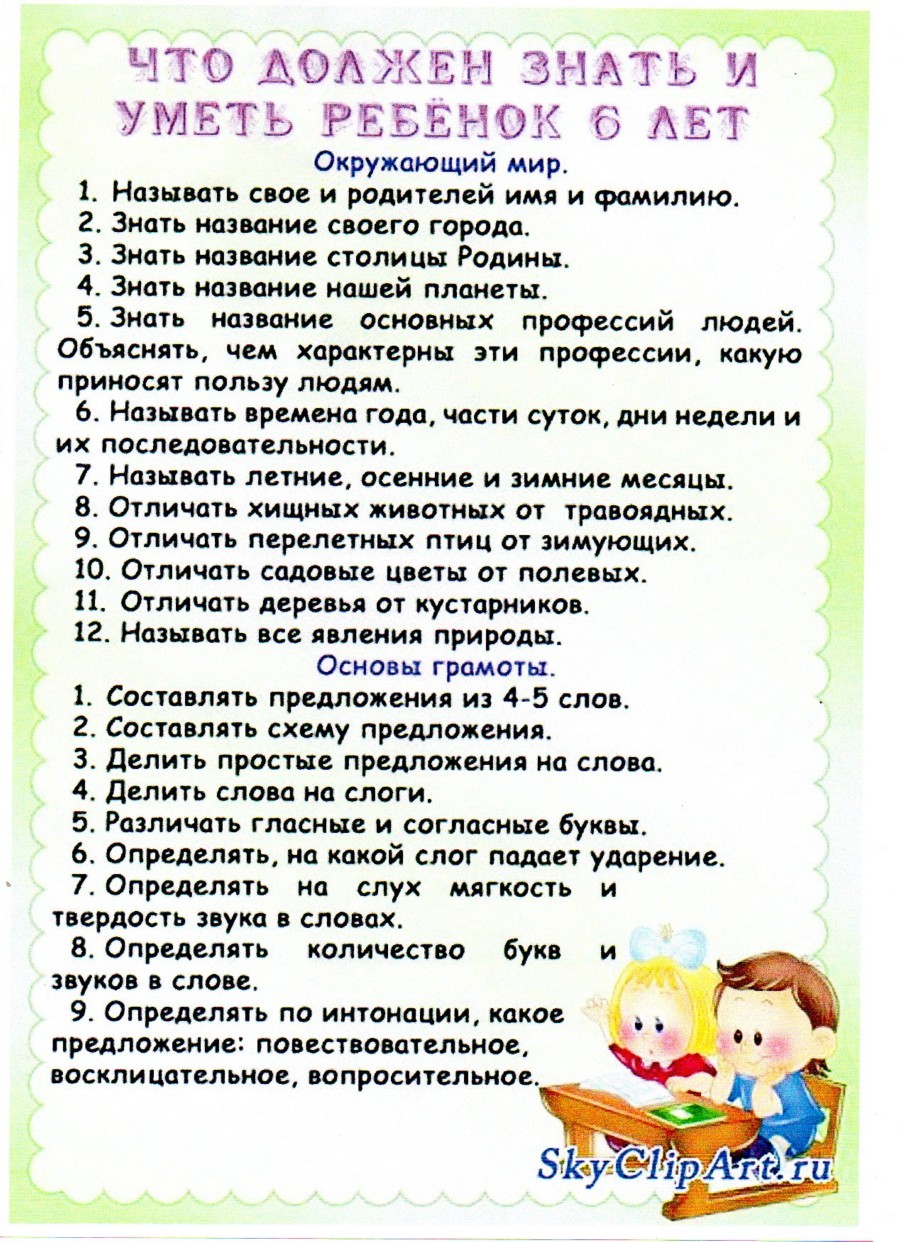 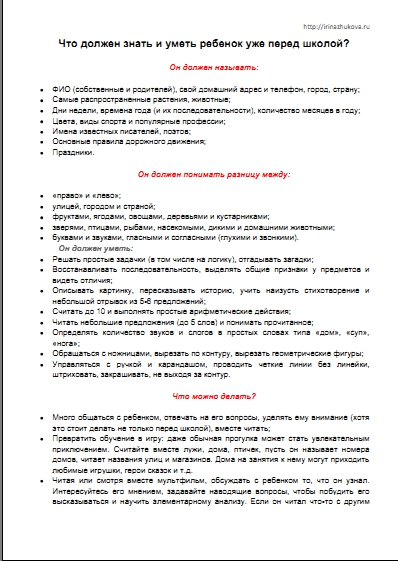 